                 	
Certificate of Insurance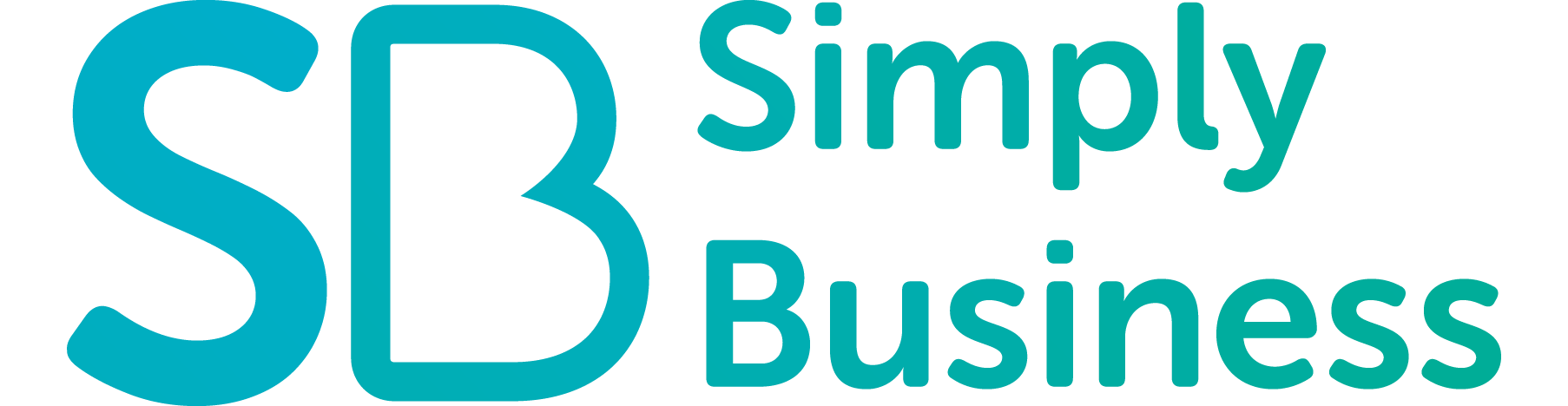 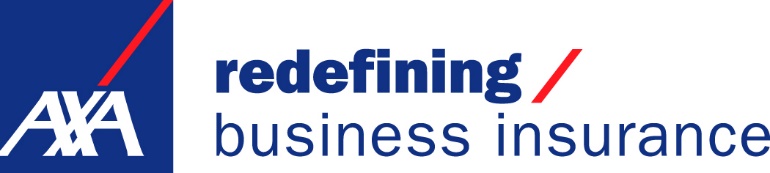 Issue date: 16 September 2017Simply Business certifies that the information for williamsedgewick Developments Ltd shown here is correct, as of the issue date above. For full policy terms and conditions, please refer to the policy wording document.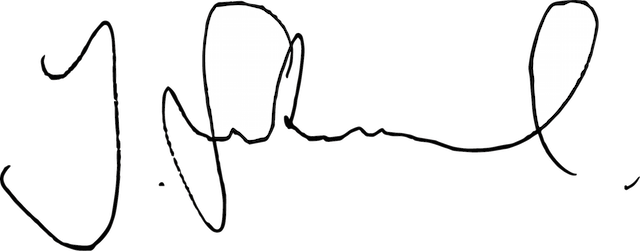 Jason Stockwood Chief Executive Officer, Simply Business 


Simply Business is a trading name of Xbridge Limited which is authorised and regulated by the Financial Conduct Authority (Financial Services Registration No: 313348). Xbridge Limited (No: 3967717) has its registered office at 99 Gresham Street, London EC2V 7NG. VAT registration no: 756 9857 98. 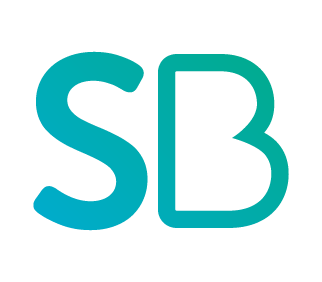 Company namewilliamsedgewick Developments LtdPolicy numberAXBI1206804XBTrade/BusinessBuilderPublic liabilityup to £2,000,000Employers liabilityup to £10,000,000Policy start date16 September 2017Policy end date15 September 2018